SHARON 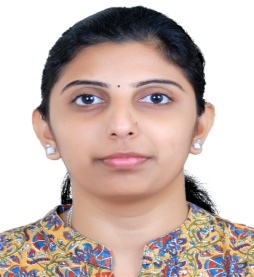 Email: Sharon.390571@2freemail.comSNAPSHOTA master degree in finance and accounts with 4 years and 10 months overall experience in the fields of accounts, procurement and insurance sectors. My experience includes overall quality checking, review and analysis of documents received for individual clientsExcellent proficiency and handy experience in various accounting software’s.An effective communicator with good interpersonal skills and a good team player.OBJECTIVETo join a Company that offers me a stable and positive atmosphere and inspires me to enhance and therefore to innovate the work culture for the betterment of all parties concerned.To obtain a position that will enable me to use my strong organizational skills, educational background and ability to work well with people.CORE SKILLS AND COMPETENCIESStrong organizational, analytical and interpersonal skillsLeadership and Good Team worker.Self-Motivation and Flexible.Decision making and problem solving.PROFESSIONAL EXPERIENCE Organization: KIZHAKKE BHAGATH AGRO & RICE MILLS PVT.LTD, KOCHI, KERALADesignation: Accounts and AdministrationPeriod: June 2016 to March 2019Job Responsibilities: Monthly accounts updating, bank reconciliationVAT preparation Prepare purchase order, sales invoices, and security cheques.Manage petty cash, accounts receivables, payablesPrepare payroll and employee filesPrepare year end financials for auditCoordinate with various departmentsOrganization: ACS -XEROX CORPORATION LTD.(CONDUENT BUSINESS SERVICES)Designation: Associate –Procurement departmentPeriod: April 2015 to April 2016Job Responsibilities: Providing support for procurement of indirect raw material for GM for various plants across US, Canada and Mexico.Directly involved in the contact and pricing negotiations with various suppliers in order to procure the materials with maximum cost savings.Creating purchasing orders after pre-validating the request with quote received from vendors.Accomplishments:Selected as best employee for several months for high productivity, quality and time management.Received numerous appreciation from clients for best performancePROFESSIONAL QUALIFICATIONSMaster of Commerce  from St. Thomas College, Pala -  M.G. University, Kerala, India with 80% ( 2014)Bachelor of Commerce from BVM Holy Cross College - M.G. University, Kerala, India with 83% ( 2012)Higher Secondary from MGM NSS HSS, Lakkattor – HSE Board, Kerala, India with 75% (2009) S.S.L.C. from St. Joseph GHS, Mattakkara- Kerala, India  with 78%  (2007)COMPUTER PROFICIENCYProficiency in MS Office – Word, Excel, Power point and OutlookExpert in Tally (7, 9 and ERP versions), QuickBooks, SAP PERSONAL VITAEDate of Birth:12th February 1992Nationality:IndianLanguages Known:English, Hindi and MalayalamGender:FemaleMarital Status:Married